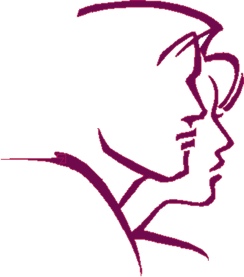 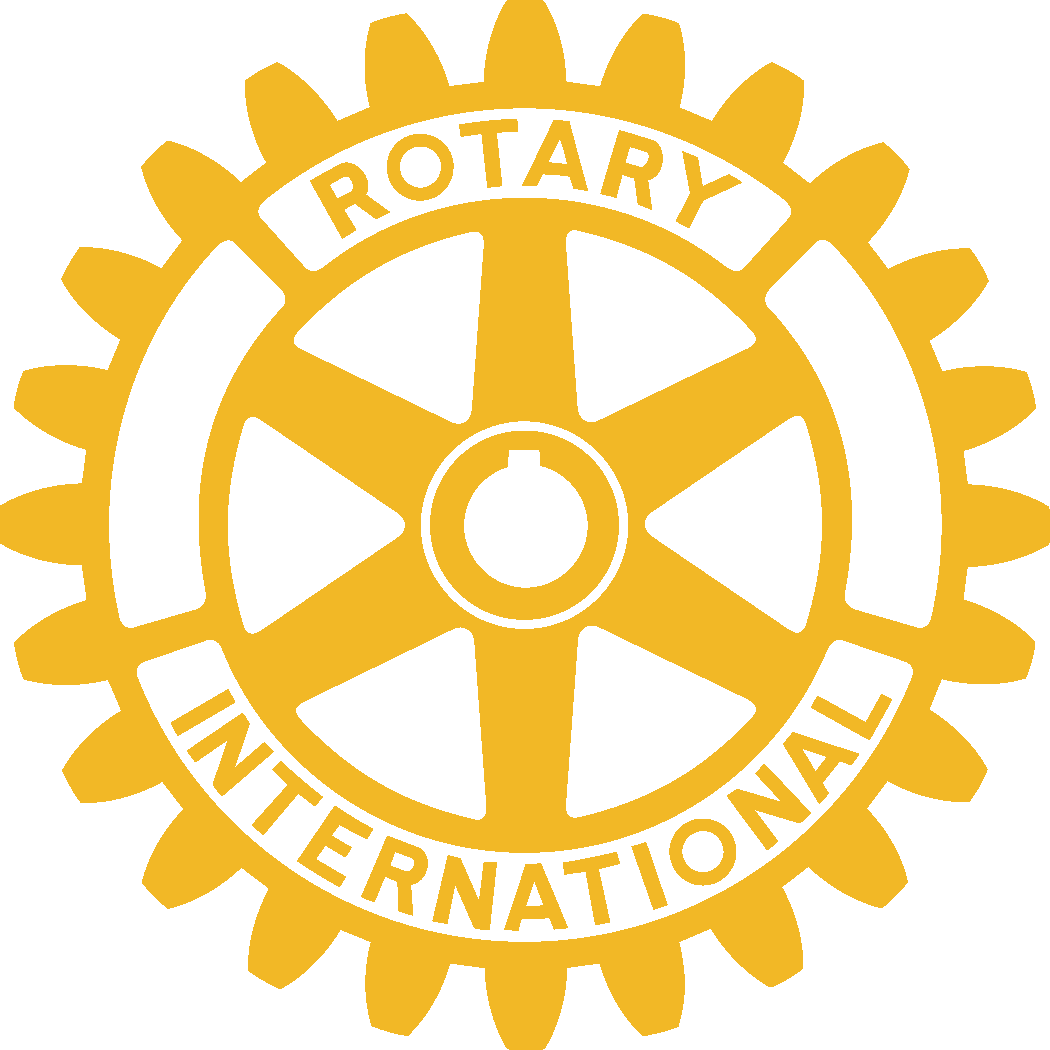 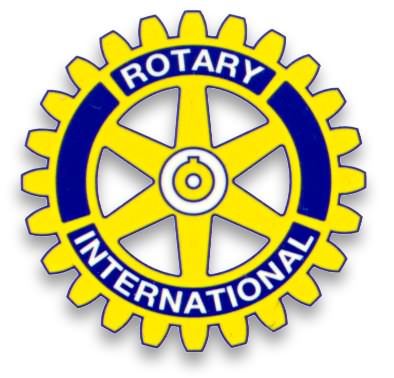 The program is sponsored by Rotary Club of Goleta Noontime.  The program recognizes Goleta teens (male and female) for their dedication and contributions to the Goleta community while balancing all other aspects of their lives.  Scholarship funds are awarded to the Goleta Teen of the Year and Finalists in the program, plus a donation is given to other non-profit charities chosen by the Finalists.  Last year we awarded more than $10,000 in scholarships and in donations to non-profit organizations.Qualifications:Candidates must be a JUNIOR OR SENIOR (grade 11 or 12) at Dos Pueblos, San Marcos, Bishop Diego Garcia or Laguna Blanca High Schools with a minimum GPA of 2.75.  They must reside in the zip code areas of 93110   93111, 93117 or 93118.  Nominees must contribute to the community, school, youth group, church, service clubs, or other non-profit organizations.  The nominee must be willing to commit enthusiastically to serving as Goleta’s Teen of the Year through December  2017.Scholarships:Funds for scholarships are provided by the Rotary Club of Goleta Noontime through fundraising efforts with events such as the annual Rotary  4th of July Fireworks Festival at Girsh Park.  Additional funding comes from local businesses, the Goleta Chamber of Commerce, and  raffle ticket sales by the candidate.After your nomination form is received:The student will receive an invitation to participate in the Program via email.   He/she will be invited to an Orientation to hear more about the Program, and then will submit an application if he/she chooses to participate.NOMINATION FORMGOLETA TEEN OF THE YEAR COMMUNITY SERVICE AWARD PROGRAM 2017Nominee’s Name: 	______________________________________________________________________________________ High School (Circle One):    Dos Pueblos      San Marcos      Bishop Diego Garcia     Laguna Blanca    Accredited Home School   Male or Female (Circle One)     M     F         Year in school:  (Circle One)        Junior      SeniorNominee’s Email Address _________________________________________________________________________     (Required) Nominee’s Home Tel Number ___________________________  Nominee’s Cell  Phone Number  ___________________________Nominee’s Street Address ___________________________________________________________ City ___________________________Zip Code (Circle One - nominee MUST reside in one of these zip code areas to be eligible):         93110          93111          93117          93118*************Your Name/Title _______________________________________________           Phone # _______________________________Your Email _______________________________________________________________________________________________ Your Organization/Address  __________________________________________________________________________________________________________________________________________________________________________________________Reasons for your nomination of this outstanding teen:  You may use extra paper if necessary.______________________________________________________________________________________________________________________________________________________________________________________________________________________________________________________________________________________________________________________________________________________Firm Nomination deadline:  Monday, January 9, 2017Mail nominations to:   Goleta Teen of the Year Community Service Program  ~  P.O. Box 164  ~  Goleta, CA 93116For information or to send a NOMINATION ONLINE, please email Connie Burns at connieburns12@hotmail.com,  or visit our website (www.goletateen.org).  Phone  805 967 6166.